      Зимние забавы!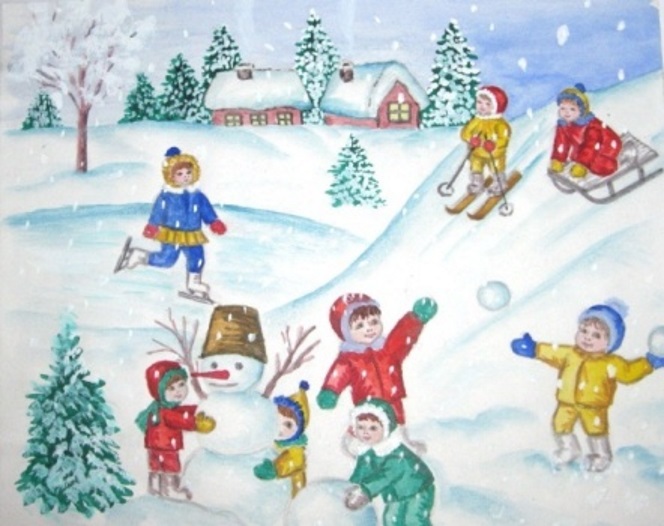 Уважаемые родители!12 ФЕВРАЛЯ В НАШЕМ ДЕТСКОМ САДУ СОСТОЯТСЯ ЗИМНИЕ ЗАБАВЫ!НАШИ ДЕТИ БУДУТ УЧАСТВОВАТЬ В СОРЕВНОВАНИЯХ ПО ЛЫЖНОМУ СПОРТУ В РАМКАХ АКЦИИ «ЛЫЖНЯ РОССИИ», КАТАТЬЯСЯ НА САНКАХ, ИГРАХ В СНЕЖКИ И Т.Д.ЖЕЛАЮЩИХ ПРИНЯТЬ УЧАСТИЕ ПРОСЬБА ЗАРЕГИСТРИРОВАТЬСЯ У ВОСПИТАТЕЛЯ.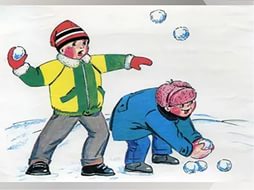 ЖДЕМ ВАШЕГО АКТИВНОГО УЧАСТИЯ!